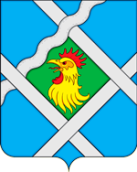 АДМИНИСТРАЦИЯ МУНИЦИПАЛЬНОГО ОБРАЗОВАНИЯ СЕЛЬСКОЕ ПОСЕЛЕНИЕ «ЕСИНКА» РЖЕВСКОГО РАЙОНА ТВЕРСКОЙ ОБЛАСТИПОСТАНОВЛЕНИЕ  24.06.2019	 №40«О внесении изменений в постановление Администрации сельского поселения «Есинка» Ржевского района Тверской областиот 10.03.2016 № 18 « О комиссии по соблюдениютребований к служебному поведению муниципальных служащих Администрациисельского поселения «Есинка» и урегулированиюконфликта интересов»                         Руководствуясь Федеральным законом от 25 декабря 2008 года № 273-ФЗ   « О противодействии коррупции», Указом Президента РФ от  1 июля 2010 года,  № 821     « О комиссиях по соблюдению требований к служебному поведению  федеральных государственных служащих и урегулированию конфликта интересов» ( вместе с                 « Положением о комиссиях по соблюдению  требований к служебному поведению  федеральных государственных служащих и урегулированию конфликта интересов», Уставом сельского поселения «Есинка», в целях приведения нормативных правовых актов в соответствие с действующим законодательством, Администрация   сельского поселения «Есинка»                                           ПОСТАНОВЛЯЕТ:1.  Внести изменения  в «Положение о комиссии по соблюдению требований к служебному поведению муниципальных служащих Администрации сельского поселения «Есинка» и урегулированию конфликта интересов» утвержденное постановлением Администрации сельского поселения «Есинка Ржевского района Тверской области   от 10.03.2016 № 18 :-  Приложение №1 к постановлению « Состав комиссии по соблюдению требований к служебному поведению муниципальных служащих Администрации сельского поселения «Есинка» и урегулированию конфликта интересов» изложить в новой редакции                    ( приложение)- подпункт «б» пункта 3 Положения дополнить абзацем:В соответствии с Федеральным законом от 25 декабря 2008 г. N 273-ФЗ "О противодействии коррупции" обязанность принимать меры по предотвращению и урегулированию конфликта интересов  возлагается, в том числе и на муниципальных служащих -пункт 15 Положения дополнить подпунктом 15.3:15.3. Мотивированные заключения, предусмотренные пунктами 13, 15, 15.1 настоящего Положения, должны содержать:а) информацию, изложенную в обращениях бывшего муниципального служащего о даче согласия на замещение должности в коммерческой или некоммерческой организации либо на выполнение работы на условиях гражданско-правового договора в коммерческой или некоммерческой организации, если отдельные функции  государственному управлению этой организацией входили в его должностные (служебные) обязанности, до истечения двух лет со дня увольнения с муниципальной службы; в уведомление муниципального служащего о возникновении личной заинтересованности при исполнении должностных обязанностей, которая приводит или может привести к конфликту интересов; а также в уведомлении поступившее в соответствии с частью 4 статьи 12 Федерального закона от 25 декабря 2008 г № 273-ФЗ « О противодействии коррупции» и статьей 64.1 Трудового кодекса Российской Федерации.б) информацию, полученную от государственных органов, органов местного самоуправления и заинтересованных организаций на основании запросов;в) мотивированный вывод по результатам предварительного рассмотрения обращений и уведомлений,  а также рекомендации для принятия одного из решений в соответствии с пунктами пунктами 24, 27.1, 29 настоящего Положения или иного решения.            2.  Настоящее постановление вступает в силу со дня его подписания, подлежит обнародованию в установленном порядке и размещению на официальном сайте администрации сельского поселения «Есинка» в информационно-телекоммуникационной сети Интернет.            3.     Контроль за исполнением настоящего постановления оставляю за собой.Глава сельского поселения «Есинка»                                                          А.Э.АрушанянПриложение к постановлениюАдминистрации  сельского поселения «Есинка от 24.06.2019 №40Приложение  №1к постановлению Администрации сельского поселения «Есинка» от 10.03.2016 № 18Составкомиссии по соблюдению требований к служебному поведению муниципальных служащих   Администрации сельского поселения «Есинка» и урегулированию конфликта интересов.Председатель комиссии:Кирилина Т.И.- Председатель Совета депутатов сельского поселения «Есинка».Заместитель председателя комиссии:Виноградова  О.А. - заместитель Главы администрации сельского поселения «Есинка».Секретарь комиссии:Воробьева Г.М. – специалист администрации сельского поселения «Есинка».Члены комиссии:Бастрыгина Г.М.- депутат Совета депутатов сельского поселения «Есинка;Румянцева Е.В. - депутат  Совета депутатов сельского поселения «Есинка;Макарова Н.А.  - директор  МБУ «Культурно-досуговый центр сельского поселения                            «Есинка».